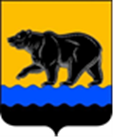 СЧЁТНАЯ ПАЛАТА ГОРОДА НЕФТЕЮГАНСКА16 мкрн., д. 23, помещение № 97, г. Нефтеюганск, Ханты-Мансийский автономный округ - Югра(Тюменская область), 628310, телефон: 20-30-54, факс: 20-30-63 е-mail: sp-ugansk@mail.ru_____________________________________________________________________________________ЗАКЛЮЧЕНИЕ на проект изменений в муниципальную программу города Нефтеюганска «Развитие культуры и туризма в городе Нефтеюганске»Счётная палата города Нефтеюганска на основании Бюджетного кодекса Российской Федерации, Положения о Счётной палате города Нефтеюганска, утверждённого решением Думы города Нефтеюганска от 22.12.2021 № 56-VII, рассмотрев проект изменений в муниципальную программу города Нефтеюганска «Развитие культуры и туризма города Нефтеюганска» (далее по тексту – проект изменений), сообщает следующее:1. При проведении экспертно-аналитического мероприятия учитывалось наличие экспертизы:1.1. Департамента финансов администрации города Нефтеюганска на предмет соответствия проекта муниципальной программы бюджетному законодательству Российской Федерации и возможности финансового обеспечения его реализации из бюджета города Нефтеюганска.1.2. Департамента экономического развития администрации города Нефтеюганска на предмет соответствия:- требованиям, установленными нормативными правовыми актами Российской Федерации, автономного округа и города Нефтеюганска об инвестиционной деятельности, осуществляемой в форме капитальных вложений, а также в сфере управления проектной деятельностью;- Порядку принятия решения о разработке муниципальных программ города Нефтеюганска, их формирования, утверждения и реализации, утверждённому постановлением администрации города Нефтеюганска от 18.04.2019 № 77-нп «О модельной муниципальной программе города Нефтеюганска, порядке принятия решения о разработке муниципальных программ города Нефтеюганска, их формирования, утверждения 
и реализации» (далее – Порядок от 18.04.2019 № 77-нп);- структурным элементам, целям муниципальной программы;- срокам её реализации, задачам муниципальной программы;- целевым показателям, характеризующим результаты её реализации, целям муниципальной программы и её структурным элементам.2. Предоставленный проект изменений соответствует Порядку 
от 18.04.2019 № 77-нп.3. Проектом изменений планируется: 3.1. Строку «Объёмы финансового обеспечения за весь период реализации» изложить в следующей редакции:« ».3.2. Уточнить объёмы финансирования по структурным элементам:3.2.1.  Региональный проект «Сохранение культурного и исторического наследия» уменьшить средства окружного бюджета и увеличить средства федерального бюджета на сумму 0,02028 тыс. рублей.3.2.2. Региональный проект «Развитие искусства и творчества» уменьшить средства окружного бюджета и увеличить средства федерального бюджета на сумму 0,0096 тыс. рублей 4. Финансовые показатели проекта изменений соответствуют расчётам, предоставленным на экспертизу. 	По результатам экспертизы замечания отсутствуют. Председатель 								         С.А. Гичкина Исполнитель:начальник инспекторского отдела № 1Счётной палаты города НефтеюганскаПортнова Людмила Николаевна8 (3463) 20-30-54Исх. от 30.05.2024 № СП-314-4 Объёмы финансового обеспечения за весь период реализации5 857 759,03500 тыс. рублей